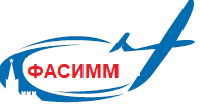 Протокол № 1организационного собрания авиамоделистов г. МосквыМесто проведения: г. Москва, ул. 5-я Парковая, д. 60, Государственное бюджетное учреждение дополнительного образования им. А.В. Косарева.Дата и время проведения: 23 ноября 2019 г., начало заседания в 14.00, окончание в 16.00.Присутствовали: 84 человека.Приглашенные лица: Председатель ДОСААФ России г. Москвы 
В.И. Нинеченко, директор ПАО «УСЦ ДОСААФ России ЮАО г. Москвы» С.Н. Карельский, инспектор Департамента природопользования и охраны окружающей среды города Москвы А.А. Ногиев. Повестка дня:Создание новой региональной общественной организации «Федерация авиамодельного спорта и моделизма города Москвы».Избрание Президента региональной общественной организации «Федерация авиамодельного спорта г. Москвы».Утверждение состава рабочей группы по созданию региональной общественной организации «Федерация авиамодельного спорта г. Москвы».В начале работы собрания П.В. Наркевич предложил избрать Председателем собрания - В.В. Столярова, Секретарем собрания - 
Г.И. Кухтина.Голосовали:«За» - единогласно.«Против» - нет.«Воздержались» - нет.Приняли решение:Избрать Председателем собрания - В.В. Столярова, Секретарем собрания - Г.И. КухтинаС вступительным словом выступил: заслуженный мастер спорта СССР, заслуженный тренер Российской Федерации, чемпион мира в классе F - 2B Ю.А. Сироткин.Ю.А. Сироткин высказал свое отрицательное мнение в отношении руководства Федерации авиамодельного спорта Москвы, допустивших ее ликвидацию по решению государственных органов Российской Федерации в связи с неисполнением обязательных требований законодательства в части предоставления отчетной документации о деятельности Федерации. Высказался о необходимости создания новой общественной организации «Федерация авиамодельного спорта и моделизма города Москвы», подчеркнул значимость авиамодельного спорта и моделизма в воспитании молодежи и подготовке кадров для аэрокосмической отрасли Российской Федерации, обозначил основные задачи создаваемой федерации. В заключении вступительного слова предложил создать региональную общественную организацию «Федерация авиамодельного спорта и моделизма города Москвы» и рассмотреть на должность Президента кандидатуру Председателя попечительского совета Школы высшего спортивного мастерства «Высота», ветерана авиамодельного спорта, генерал-майора в отставке В.В. Войцеховского.С вводной информацией выступил: координатор программ технических видов спорта г. Москвы, ветеран авиамодельного спорта, действующий спортсмен в классе F-2D, действительный государственный советник Российской Федерации 3 класса Г.И. Кухтин.В своем выступлении Г.И. Кухтин довел информацию о невозможности в соответствии с законодательством Российской Федерации воссоздать ликвидированную по решению государственных органов Российской Федерации Федерацию авиамодельного спорта г. Москвы и необходимости создать новую общественную организацию объединения моделистов г. Москвы в организационно-правовой форме региональной общественной организации «Федерация авиамодельного спорта г. Москвы» с образованием юридического лица.По первому вопросу повестки дня выступили:Мастер спорта международного класса, Рекордсмен Мира - 
В.Г. Масленкин, мастер спорта международного класса, обладатель Кубка Мира, чемпион Мира и Европы в командном зачете, призер Чемпионата мира и Европы – П.В. Наркевич, судья международной категории В.Г. Колпаков, Председатель попечительского совета школы высшего спортивного мастерства «Высота», ветеран авиамодельного спорта, генерал-майор в отставке В.В. Войцеховский.В своих докладах выступающие обозначили необходимость создания новой общественной организации в организационно-правовой форме региональной общественной организации «Федерация авиамодельного спорта г. Москвы» с правами юридического лица. В.В. Войцеховский доложил о положении дел в авиамодельном спорте и моделизме города Москвы, состоянии авиамодельных клубов, секций и кружков в г. Москве, выразил озабоченность практической ликвидацией Московского авиамодельного клуба – старейшего объединения авиамоделистов г. Москвы, обозначил необходимость создания совета ветеранов авиамодельного спорта и попечительского совета.  Председатель собрания В.В. Столяров предложил проголосовать по вопросу создания региональной общественной организации «Федерация авиамодельного спорта г. Москвы» с правами юридического лица.Голосовали:«За» - единогласно.«Против» - нет.«Воздержались» - нет.Приняли решение: Создать региональную общественную организацию «Федерация авиамодельного спорта г. Москвы» с правами юридического лица.По второму вопросу повестки дня выступил:Ветеран авиамодельного спорта, пилот PPL, председатель собрания – 
В.В. Столяров.В своем выступлении В.В. Столяров взял самоотвод по предложению его кандидатуры и предложил проголосовать за предложенную 
     Ю.А.Сироткиным кандидатуру В.В. Войцеховского на должность Президента региональной общественной организации «Федерация авиамодельного спорта г. Москвы». Голосовали:«За» - единогласно.«Против» - нет.«Воздержались» - нет.Приняли решение: Избрать на должность Президента региональной общественной организации «Федерация авиамодельного спорта г. Москвы» с правами юридического лица В.В. Войцеховского.По третьему вопросу повестки дня выступил:Избранный Президент региональной общественной организации «Федерация авиамодельного спорта г. Москвы» В.В. Войцеховский.В своем выступлении В.В. Войцеховский предложил избрать в состав рабочей группы по созданию региональной общественной организации «Федерация авиамодельного спорта г. Москвы» с правами юридического лица В.В.Столярова, П.В.Наркевича, Г.И.Кухтина, О.В. Модина. Руководство рабочей группой предложил оставить за собой.Голосовали:«За» - единогласно.«Против» - нет.«Воздержались» - нет.Приняли решение: Избрать рабочую группу по созданию региональной общественной организации «Федерация авиамодельного спорта г. Москвы» с правами юридического лица в составе:Руководитель рабочей группы – В.В. Войцеховский.Члены рабочей группы – В.В. Столяров, П.В. Наркевич, Г.И. Кухтин, О.В. Модин.Председатель собрания                        В.В. СтоляровСекретарь собрания                              Г.И. Кухтин